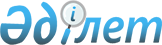 Об установлении публичного сервитута
					
			Утративший силу
			
			
		
					Постановление акимата Зерендинского района Акмолинской области от 7 апреля 2020 года № А-4/172. Зарегистрировано Департаментом юстиции Акмолинской области 9 апреля 2020 года № 7795. Утратило силу постановлением акимата Зерендинского района Акмолинской области от 12 марта 2021 года № А-3/83.
      Сноска. Утратило силу постановлением акимата Зерендинского района Акмолинской области от 12.03.2021 № А-3/83 (вводится в действие со дня официального опубликования).
      В соответствии с Земельным кодексом Республики Казахстан от 20 июня 2003 года, акимат Зерендинского района ПОСТАНОВЛЯЕТ:
      1. Установить публичный сервитут сроком до 2024 года без изъятия земельных участков товариществу с ограниченной ответственностью "АлтайГео" общей площадью 1211,3 квадратных километров, расположенных в административных границах сельского округа имени Сакена Сейфуллина, Кызылсаянского, Конысбайского, Симферопольского сельских округов Зерендинского района, для целей недропользования, связанных с геологическим изучением и разведкой полезных ископаемых.
      2. Товариществу с ограниченной ответственностью "АлтайГео" соблюдать требования законодательства Республики Казахстан при использовании земельного участка в целях недропользования, связанных с геологическим изучением и разведкой полезных ископаемых.
      3. Контроль за исполнением настоящего постановления возложить на заместителя акима района Аленова Е.Т.
      4. Настоящее постановление вступает в силу со дня государственной регистрации в Департаменте юстиции Акмолинской области, вводится в действие со дня официального опубликования и распространяется на правоотношения, возникшие с 25 октября 2019 года.
					© 2012. РГП на ПХВ «Институт законодательства и правовой информации Республики Казахстан» Министерства юстиции Республики Казахстан
				
      Аким Зерендинского района

Б.Ғайса
